【无机化学论坛】Molecular Spin Qubits for Quantum Computer and High-Density Memory Devices Based on Molecular Magnets报告人: Prof.  Masahiro YamashitaDepartment of Chemistry, Faculty of Science, Tohoku University时间：2024年4月2日（周二） 上午10:00-11:30 地点：北京大学化学学院肖伦报告厅C区101大教室.报告摘要Spintronics, based on the freedoms of charge and spin of the electron, is a key technology in the 21st century. Magnetic random access memory (MRAM), which uses giant magnetoresistance (GMR), has several advantages compared with electronics. Although conventional magnets composed of transition metals are normally used, in our study, we use molecule-based nano-magnets and single-molecule magnets (SMMs) to overcome “Moore`s Limitation”. SMMs are also available for quantum computer. I will talk about the molecular spin qubits for quantum computer ([1]Crystal Engineering Method, [2]g-Tensor Engineering Method, [3]Orbital Engineering Method, and [4]Molecular Technology Method) as well as high-density memory devices such as single-molecule memory device, SMMs encapsulated into SWCNT, and metallic conducting SMMs with negative magnetoresistances.报告人简介：Emeritus Professor Masahiro Yamashita, FRSC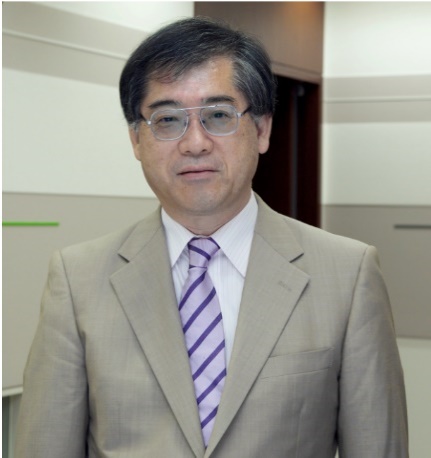 Birthday: 12th September, 1954 Nationality: JapaneseAffiliation: Department of Chemistry, Graduate School of Science,           Tohoku University, JapanAddress: 6-3 Aramaki-Aza-Aoba, Aoba-Ku, Sendai, 980-8578, JapanPhone: +81-22-795-6544     Fax: +81-22-795-6548E-mail: masahiro.yamashita.c5@tohoku.ac.jpURL: https://yamashita-group.wixsite.com/yamashita-groupEducation/Careers;     Kyushu University (PhD)1982      JSPS Post Doctor of Institute for Molecular Science1983      Assistant Professor of Kyushu University1987      Associate Professor of Nagoya University1989-1990 Visiting Professor of University College London (UK)1998      Professor of Nagoya University1999      Professor of Tokyo Metropolitan University2004-     Professor of Tohoku University2016      Lecture Professor of Nankai University (China)2020-     Emeritus Professor of Tohoku University2022-     Adjunct Professor of IISER Bhopal (India)2023-     Changjiang Chair Professor of Tongji University (China) Awards & Distinctions:  Inoue Scientific Award  The Chemical Society of Japan Award for Creative Work for 2005  Best Paper Award in J. Phys. Soc. Jpn.2009     Associate Member of Science Council of Japan2011     Award for International Conference Attraction (JNTO)2013     Fellow of Royal Society of Chemistry (FRSC)2014     Award of Japan Society of Coordination Chemistry2019     Mukai Award2019     Honorable Doctorate from University of Ss. Cyril and Methodius (Slovakia)2019     The Chemical Society of Japan Award for 2019     2023     MOE Changjiang Chair ProfessorshipPublications:Original Paper: 526,    Reviews: 108,    Books: 21      Total:655